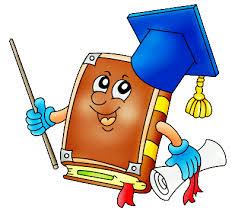 Урок   в 7 классе  Учитель русского языка и литературы МКОУ СОШ №7 Лагутина Евгения БорисовнаТема урока: личные местоимения Цель: ознакомление учащихся с личными местоимениями и ролью их в речи;Задачи урокаразвитие умения распознавать местоимения в тексте, правильно употреблять и определять их число;повышать уровень внимания, мышления и орфографическую зоркость.воспитывать чувство патриотизмаХод урока.I. Актуализация знаний. Орфографическая минутка. – Прочитайте текст и вставьте пропущенные орфограммы, объясните их.Вася с..дел на реч..ке, л..вил пескарей. Вокруг Васи носились к..мары. К Васи на удоч..ку присела стрек..за. Стрек..за см..трела на Васю. Вдруг сорвалась стрек..за и пол..тела над Васей.- Определите стиль текста. (Художественный).II. Введение в тему урока. – О ком говорится в тексте? (Вася и стрекоза). – Часто ли употребляются эти слова в тексте? - Как можно их заменить? - Попробуйте изменить текст так, чтобы не было слов повторов.Я сидел на речке, ловил пескарей. Вокруг меня носились комары. Ко мне на удочку присела стрекоза. Она смотрела на меня. Вдруг сорвалась стрекоза и полетела надо мною.- Какие слова вы использовали для изменения текста? (Я, меня, она, мною). – Кто знает, что это за слова? (Местоимения).II. Постановка темы и цели урока. – С чем же мы познакомимся сегодня на уроке?(С местоимениями). – А чему научимся? (находить местоимения в тексте). -Сегодня мы начинаем изучать тему «Личные местоимения». III. Формирование новых знаний. - Прочитайте отрывки из стихотворений А.Л. Барто по карточкам.(Каждому ребенку дается карточка с текстом).№1. Я ЛИШНИЙОкапывали вишни. Сергей сказал: - Я лишний. Пять деревьев, пять ребят – Я напрасно вышел в сад. А как поспели вишни, Сергей выходит в сад. – Ну нет, теперь ты лишний! – Ребята говорят!- Как говорит Сергей о себе? (Я). – Какими словами называют ребята Сергея, обращаясь к нему? (Ты). – Выпишите в тетрадь эти слова. – Прочитайте еще одно стихотворение.№2. МЫ С ТАМАРОЙЦелый день Трезвонит Таня: - Мы заведуем бинтами, Мы с Тамарой ходим парой, Санитары Мы с Тамарой. Если что-нибудь случится, Приходите к нам лечиться. Мы умеем класть компресс; Мы с Тамарой Красный Крест.- Какими словами называют себя девочки? (Мы).- Запишите в тетрадь это слово. Как называются эти слова? (Местоимениями).- Каким членом предложения являются эти местоимения? (кто? мы – подлежащим))- Ребята, а какие ещё есть местоимения? (Он, оно, они, вы)- Запишите под диктовку два предложения.Я беду читать. Мы будем писать.- Назовите местоимения в этих двух предложениях. Что означает местоимение Я?(один), а Мы (несколько).- Какой можно сделать вывод? (местоимения изменяются по числам)IV. Закрепление полученных знаний- На доске записаны предложения. Спешите их заменяя выделенные существительные местоимениями.Наши школьники горячо любят свою школу.Школьники с любовью украшают школу.Ребята посадили в ящик семена.Семена уже проросли.Рано пришла в школу ученица.Ученица сегодня дежурная.Физкультминутка.- Какими местоимениями вы заменили эти существительные? (они, они, она)- Чем различаются эти местоимения? (числом).Работа группами.- Ребята, у вас на столах лежат конверт с местоимениями. Вы сейчас должны высыпать эти местоимения и разделить в два столбика на единственное и множественное число.(1. я, ты, он, она, оно.) (2. Мы, вы, они.)- Составьте и запишите по одному предложению к каждому местоимению.По цепочки дети читают составленные предложения и определяют местоимения.V. Рефлексия.- Какую новую тему начали изучать?- Что же такое местоимения?- На что они указывают?- Что вам понравилось на уроке?Домашнее задание.Конец формыОкапывали вишни. Сергей сказал: - Я лишний. Пять деревьев, пять ребят – Я напрасно вышел в сад. А как поспели вишни, Сергей выходит в сад. – Ну нет, теперь ты лишний! – Ребята говорятОкапывали вишни. Сергей сказал: - Я лишний. Пять деревьев, пять ребят – Я напрасно вышел в сад. А как поспели вишни, Сергей выходит в сад. – Ну нет, теперь ты лишний! – Ребята говорятОкапывали вишни. Сергей сказал: - Я лишний. Пять деревьев, пять ребят – Я напрасно вышел в сад. А как поспели вишни, Сергей выходит в сад. – Ну нет, теперь ты лишний! – Ребята говорятОкапывали вишни. Сергей сказал: - Я лишний. Пять деревьев, пять ребят – Я напрасно вышел в сад. А как поспели вишни, Сергей выходит в сад. – Ну нет, теперь ты лишний! – Ребята говорятОкапывали вишни. Сергей сказал: - Я лишний. Пять деревьев, пять ребят – Я напрасно вышел в сад. А как поспели вишни, Сергей выходит в сад. – Ну нет, теперь ты лишний! – Ребята говорятОкапывали вишни. Сергей сказал: - Я лишний. Пять деревьев, пять ребят – Я напрасно вышел в сад. А как поспели вишни, Сергей выходит в сад. – Ну нет, теперь ты лишний! – Ребята говорятОкапывали вишни. Сергей сказал: - Я лишний. Пять деревьев, пять ребят – Я напрасно вышел в сад. А как поспели вишни, Сергей выходит в сад. – Ну нет, теперь ты лишний! – Ребята говорятОкапывали вишни. Сергей сказал: - Я лишний. Пять деревьев, пять ребят – Я напрасно вышел в сад. А как поспели вишни, Сергей выходит в сад. – Ну нет, теперь ты лишний! – Ребята говорятЦелый день Трезвонит Таня: - Мы заведуем бинтами, Мы с Тамарой ходим парой, Санитары Мы с Тамарой. Если что-нибудь случится, Приходите к нам лечиться. Мы умеем класть компресс; Мы с Тамарой Красный КрестЦелый день Трезвонит Таня: - Мы заведуем бинтами, Мы с Тамарой ходим парой, Санитары Мы с Тамарой. Если что-нибудь случится, Приходите к нам лечиться. Мы умеем класть компресс; Мы с Тамарой Красный КрестЦелый день Трезвонит Таня: - Мы заведуем бинтами, Мы с Тамарой ходим парой, Санитары Мы с Тамарой. Если что-нибудь случится, Приходите к нам лечиться. Мы умеем класть компресс; Мы с Тамарой Красный КрестЦелый день Трезвонит Таня: - Мы заведуем бинтами, Мы с Тамарой ходим парой, Санитары Мы с Тамарой. Если что-нибудь случится, Приходите к нам лечиться. Мы умеем класть компресс; Мы с Тамарой Красный КрестЦелый день Трезвонит Таня: - Мы заведуем бинтами, Мы с Тамарой ходим парой, Санитары Мы с Тамарой. Если что-нибудь случится, Приходите к нам лечиться. Мы умеем класть компресс; Мы с Тамарой Красный КрестЦелый день Трезвонит Таня: - Мы заведуем бинтами, Мы с Тамарой ходим парой, Санитары Мы с Тамарой. Если что-нибудь случится, Приходите к нам лечиться. Мы умеем класть компресс; Мы с Тамарой Красный КрестЦелый день Трезвонит Таня: - Мы заведуем бинтами, Мы с Тамарой ходим парой, Санитары Мы с Тамарой. Если что-нибудь случится, Приходите к нам лечиться. Мы умеем класть компресс; Мы с Тамарой Красный КрестЦ е л ь: обеспечить  усвоение  учащимися  личных  местоимений  1-го, 2-го, 3-го лица единственного и множественного числа.Х о д   у р о к аI. Орфографическая минутка.Ребятки в палатке, исправьте ошибки, повис вниз, нести редиску, в повозке кувшин, рассек бровь, на тележке ложки и чашки, на вкус сладкий, гладкая шерстка.II. Актуализация опорных знаний.П и с ь м о  по памяти.Я, ты, он, она – вместе целая семья.– Найдите  местоимения  в  словах: семья,  тыква,  телефон,  ворона,  выбор, любимый.– На какие группы их можно разделить?– На кого указывают эти личные местоимения? Сделайте вывод.В ы в о д: местоимения могут употребляться в форме единственного числа.III. Формирование новых знаний.Работа с правилом на с. 28 и таблицей на с. 29.– Назовите личные местоимения единственного числа.– Назовите личные местоимения множественного числа.– Назовите местоимения 1-го лица, 2-го лица, 3-го лица.– Какие имена заменяют местоимения: он; она; оно?– Закройте учебники и восстановите таблицу в тетради.Учитель записывает опорные слова:Личные местоимения                                         Ед. ч.                                 Мн. ч.1-е лицо                            …                                          …2-е лицо                …                                          …3-е лицо                            …                                          …IV. Первичное закрепление.В ы п о л н е н и е  упражнения 7 на с. 30.– Найдите в загадке личные местоимения.– На кого указывают эти местоимения?– Сделайте письменное задание.В ы п о л н е н и е  упражнения 8 на с. 30 по заданию, коллективно.V. Упражнение в определении лица и числа местоимений.В ы б о р о ч н ы й   д и к т а н т.– Запишите местоимения, определите число и лицо.Мы с другом гуляли в лесу. Вдруг я увидел необычное растение с розовыми цветами. Оно хорошо пахло. «Ты знаешь название этого растения?» – спросил ядруга. Он отрицательно покачал головой. Тогда мы обратились к учительнице. Она сказала: «Какие вы любопытные! Это растение – багульник».П р о в е р к а.VI. Мини-тест.Напишите номера местоимений: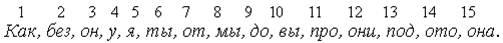 К л ю ч: 3, 5, 6, 8, 10, 12, 15.VII. Итог урока.– Можно ли обойтись без личных местоимений?– Задайте вопросы друг другу о местоимениях.Домашнее задание: упражнение 10, с. 31.